TitleAssessor/Tutor (Generic, business skills, education, health & social care, ICT, personal training, AAT, and marketingDepartment19+ Advanced Learner LoansDepartment19+ Advanced Learner LoansPost Ref.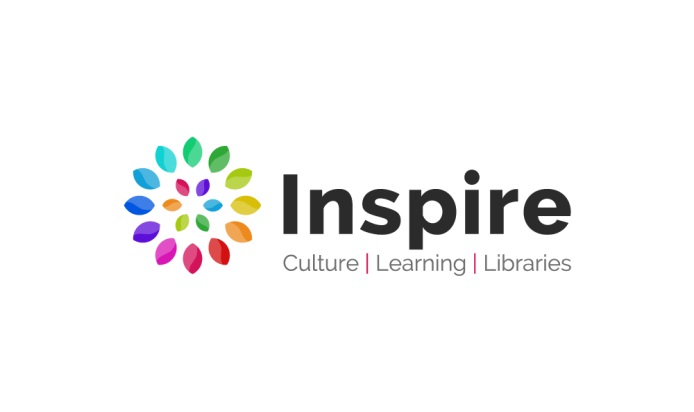 Job PurposeTo deliver qualifications in various vocational areas to adults and young people assessing occupational competence.  You will be responsible for managing a caseload of learners, increasing their knowledge, capabilities and supporting them while they evolve intellectually and professionally throughout their learner journey. This role will include planning and designing group teaching sessions, e-learning and on the job assessment practice.There are operational activities within the organisation which require individual Tutors to be occupationally qualified or specifically trained for the organisation to be able to continually adapt to the ever changing needs of the training environment, governed by contractual requirements from the funding organisation.Job PurposeTo deliver qualifications in various vocational areas to adults and young people assessing occupational competence.  You will be responsible for managing a caseload of learners, increasing their knowledge, capabilities and supporting them while they evolve intellectually and professionally throughout their learner journey. This role will include planning and designing group teaching sessions, e-learning and on the job assessment practice.There are operational activities within the organisation which require individual Tutors to be occupationally qualified or specifically trained for the organisation to be able to continually adapt to the ever changing needs of the training environment, governed by contractual requirements from the funding organisation.Job PurposeTo deliver qualifications in various vocational areas to adults and young people assessing occupational competence.  You will be responsible for managing a caseload of learners, increasing their knowledge, capabilities and supporting them while they evolve intellectually and professionally throughout their learner journey. This role will include planning and designing group teaching sessions, e-learning and on the job assessment practice.There are operational activities within the organisation which require individual Tutors to be occupationally qualified or specifically trained for the organisation to be able to continually adapt to the ever changing needs of the training environment, governed by contractual requirements from the funding organisation.Job PurposeTo deliver qualifications in various vocational areas to adults and young people assessing occupational competence.  You will be responsible for managing a caseload of learners, increasing their knowledge, capabilities and supporting them while they evolve intellectually and professionally throughout their learner journey. This role will include planning and designing group teaching sessions, e-learning and on the job assessment practice.There are operational activities within the organisation which require individual Tutors to be occupationally qualified or specifically trained for the organisation to be able to continually adapt to the ever changing needs of the training environment, governed by contractual requirements from the funding organisation.Key ResponsibilitiesThe recruitment, selection, induction and initial assessment of young people and/or adults leading to designing the most suitable learning plan for the apprenticeship programmeMarket to and liaise with local employers to highlight the benefits of the programme to their business and secure commitment to the programmeMake regular visits to apprentices workplaces to deliver training, plan assessment and assess occupational competencePro-actively attend local events to promote and publicise the programme and organisationLiaise with Functional Skills tutors to ensure each learners areon track to achieve functional skills targetsTo be responsible for reviewing and recording of achievement in line with the training programmeProvide learners with high quality Information, Advice and Guidance to enable further successful progressionAdministrative work associated with all the organisation’s operationsMeet recruitment, retention, attendance and success rate targetsMonitor learners to gather employee feedback and carry out periodic reviews of progress, addressing any potential concerns at the earliest opportunityTo participate in continous personal development as determined by the organisationTo ensure that all safeguarding policies and procedures are adhered to and organisational guidelines are followed, including the Prevent Strategy.Key ResponsibilitiesThe recruitment, selection, induction and initial assessment of young people and/or adults leading to designing the most suitable learning plan for the apprenticeship programmeMarket to and liaise with local employers to highlight the benefits of the programme to their business and secure commitment to the programmeMake regular visits to apprentices workplaces to deliver training, plan assessment and assess occupational competencePro-actively attend local events to promote and publicise the programme and organisationLiaise with Functional Skills tutors to ensure each learners areon track to achieve functional skills targetsTo be responsible for reviewing and recording of achievement in line with the training programmeProvide learners with high quality Information, Advice and Guidance to enable further successful progressionAdministrative work associated with all the organisation’s operationsMeet recruitment, retention, attendance and success rate targetsMonitor learners to gather employee feedback and carry out periodic reviews of progress, addressing any potential concerns at the earliest opportunityTo participate in continous personal development as determined by the organisationTo ensure that all safeguarding policies and procedures are adhered to and organisational guidelines are followed, including the Prevent Strategy.Key ResponsibilitiesThe recruitment, selection, induction and initial assessment of young people and/or adults leading to designing the most suitable learning plan for the apprenticeship programmeMarket to and liaise with local employers to highlight the benefits of the programme to their business and secure commitment to the programmeMake regular visits to apprentices workplaces to deliver training, plan assessment and assess occupational competencePro-actively attend local events to promote and publicise the programme and organisationLiaise with Functional Skills tutors to ensure each learners areon track to achieve functional skills targetsTo be responsible for reviewing and recording of achievement in line with the training programmeProvide learners with high quality Information, Advice and Guidance to enable further successful progressionAdministrative work associated with all the organisation’s operationsMeet recruitment, retention, attendance and success rate targetsMonitor learners to gather employee feedback and carry out periodic reviews of progress, addressing any potential concerns at the earliest opportunityTo participate in continous personal development as determined by the organisationTo ensure that all safeguarding policies and procedures are adhered to and organisational guidelines are followed, including the Prevent Strategy.Key AccountabilitiesProvide apprentices involved in work based learning with safe and appropriate apprenticeship programmes meeting theirs and employer’s needs.Build positive working relationships internally and externally with partners, employers, stakeholders and usersTo have a commitment to Inspire’s Equality, Diversity and Inclusion StrategyTo be involved in producing an annual Self Assessment Report (SAR) and work positively towards the Quality Improvement Plan (QIP)Involvement in the development of the organisation’s systems and procedures and quality assuranceKeeping up to date with new legislation, procedures and techniques and carrying out research where appropriate of different funding opportunities and national initiatives.Work flexibly in line with the needs of post, e.g. occasional evening or weekend work.Key AccountabilitiesProvide apprentices involved in work based learning with safe and appropriate apprenticeship programmes meeting theirs and employer’s needs.Build positive working relationships internally and externally with partners, employers, stakeholders and usersTo have a commitment to Inspire’s Equality, Diversity and Inclusion StrategyTo be involved in producing an annual Self Assessment Report (SAR) and work positively towards the Quality Improvement Plan (QIP)Involvement in the development of the organisation’s systems and procedures and quality assuranceKeeping up to date with new legislation, procedures and techniques and carrying out research where appropriate of different funding opportunities and national initiatives.Work flexibly in line with the needs of post, e.g. occasional evening or weekend work.The post holder will perform any duty or task that is appropriate for the role describedThe post holder will perform any duty or task that is appropriate for the role describedThe post holder will perform any duty or task that is appropriate for the role describedThe post holder will perform any duty or task that is appropriate for the role describedThe post holder will perform any duty or task that is appropriate for the role describedPerson SpecificationPerson SpecificationPerson SpecificationPerson SpecificationPerson SpecificationEducation and KnowledgeHold or be willing to work towards a level 5 teaching qualificationGCSE A – C or equivalent in maths and EnglishAssessor qualification (essential)Have a proven track record assessing within delivery areasUnderstanding of awarding body requirementsInformation, advice and guidance qualification (desirable)Understanding of government funded training programmesUnderstanding of safeguarding policies and procedures, including the Prevent StrategyUnderstanding of the new Common Inspection FrameworkAwareness of Health and Safety issues and legislationUnderstanding of Equal Opportunities policies and procedures.Understanding of British Values and embedding into learning programmesEducation and KnowledgeHold or be willing to work towards a level 5 teaching qualificationGCSE A – C or equivalent in maths and EnglishAssessor qualification (essential)Have a proven track record assessing within delivery areasUnderstanding of awarding body requirementsInformation, advice and guidance qualification (desirable)Understanding of government funded training programmesUnderstanding of safeguarding policies and procedures, including the Prevent StrategyUnderstanding of the new Common Inspection FrameworkAwareness of Health and Safety issues and legislationUnderstanding of Equal Opportunities policies and procedures.Understanding of British Values and embedding into learning programmesPersonal Skills and General CompetenciesSet an excellent example of customer service for all stakeholdersWork effectively independently and within a team to plan programme delivery and solve day to day problemsContinually work to drive efficiency and quality in an educational environmentSet challenging targets for themselves and their peers to increase performanceAbility to work on own initiative, organising and prioritising your own workAbility to embed maths, English and ICT up to level 2 into the curriculumBe able to communicate effectively with a wide range of peopleTake personal and proactive responsibility for own performanceWork to strict deadlines and meet objectives including timely achievement of learner qualifications.Provide information, advice and guidance to learners throughout the apprenticeship programmePersonal Skills and General CompetenciesSet an excellent example of customer service for all stakeholdersWork effectively independently and within a team to plan programme delivery and solve day to day problemsContinually work to drive efficiency and quality in an educational environmentSet challenging targets for themselves and their peers to increase performanceAbility to work on own initiative, organising and prioritising your own workAbility to embed maths, English and ICT up to level 2 into the curriculumBe able to communicate effectively with a wide range of peopleTake personal and proactive responsibility for own performanceWork to strict deadlines and meet objectives including timely achievement of learner qualifications.Provide information, advice and guidance to learners throughout the apprenticeship programmePersonal Skills and General CompetenciesSet an excellent example of customer service for all stakeholdersWork effectively independently and within a team to plan programme delivery and solve day to day problemsContinually work to drive efficiency and quality in an educational environmentSet challenging targets for themselves and their peers to increase performanceAbility to work on own initiative, organising and prioritising your own workAbility to embed maths, English and ICT up to level 2 into the curriculumBe able to communicate effectively with a wide range of peopleTake personal and proactive responsibility for own performanceWork to strict deadlines and meet objectives including timely achievement of learner qualifications.Provide information, advice and guidance to learners throughout the apprenticeship programmeExperienceExperience of working with young people and/or adults Experience of working with employers to understand and accommodate their needs, negotiating as appropriateUnderstanding e-portfolio systems to effectively deliver learningDealing effectively with a range of partners to articulate project aims verbally, or by presentation, e-mail or letterDeveloping and maintaining a detailed knowledge of local and national employment, training, support and fundingMaintaining electronic and manual recording systems and records to auditable standardAbility to effectively review, monitor and offer guidance and support to young people and adults.Meet deadlines to ensure timely achievement of learner qualifications•Maximise the use of e- learning and using a variety of assessment methodsExperienceExperience of working with young people and/or adults Experience of working with employers to understand and accommodate their needs, negotiating as appropriateUnderstanding e-portfolio systems to effectively deliver learningDealing effectively with a range of partners to articulate project aims verbally, or by presentation, e-mail or letterDeveloping and maintaining a detailed knowledge of local and national employment, training, support and fundingMaintaining electronic and manual recording systems and records to auditable standardAbility to effectively review, monitor and offer guidance and support to young people and adults.Meet deadlines to ensure timely achievement of learner qualifications•Maximise the use of e- learning and using a variety of assessment methodsPersonal Skills and General CompetenciesSet an excellent example of customer service for all stakeholdersWork effectively independently and within a team to plan programme delivery and solve day to day problemsContinually work to drive efficiency and quality in an educational environmentSet challenging targets for themselves and their peers to increase performanceAbility to work on own initiative, organising and prioritising your own workAbility to embed maths, English and ICT up to level 2 into the curriculumBe able to communicate effectively with a wide range of peopleTake personal and proactive responsibility for own performanceWork to strict deadlines and meet objectives including timely achievement of learner qualifications.Provide information, advice and guidance to learners throughout the apprenticeship programmePersonal Skills and General CompetenciesSet an excellent example of customer service for all stakeholdersWork effectively independently and within a team to plan programme delivery and solve day to day problemsContinually work to drive efficiency and quality in an educational environmentSet challenging targets for themselves and their peers to increase performanceAbility to work on own initiative, organising and prioritising your own workAbility to embed maths, English and ICT up to level 2 into the curriculumBe able to communicate effectively with a wide range of peopleTake personal and proactive responsibility for own performanceWork to strict deadlines and meet objectives including timely achievement of learner qualifications.Provide information, advice and guidance to learners throughout the apprenticeship programmePersonal Skills and General CompetenciesSet an excellent example of customer service for all stakeholdersWork effectively independently and within a team to plan programme delivery and solve day to day problemsContinually work to drive efficiency and quality in an educational environmentSet challenging targets for themselves and their peers to increase performanceAbility to work on own initiative, organising and prioritising your own workAbility to embed maths, English and ICT up to level 2 into the curriculumBe able to communicate effectively with a wide range of peopleTake personal and proactive responsibility for own performanceWork to strict deadlines and meet objectives including timely achievement of learner qualifications.Provide information, advice and guidance to learners throughout the apprenticeship programmeRole DimensionsNo direct responsibility of staff.Role DimensionsNo direct responsibility of staff.Role DimensionsNo direct responsibility of staff.Role DimensionsNo direct responsibility of staff.Role DimensionsNo direct responsibility of staff.